Sunday 9 JULY 2023                                                                                          Psalter: Week IIOUR LADY OF LOURDES AND SAINT CECILIAParish Administrator: Mgr Francis JamiesonLandline: 01258 452051 Mobile: 07826 732493Hospital RC Chaplains:Dorchester:  Fr Barry Hallett 01305 255198; Poole: Deacon Declan McConville 01202 442167 Newsletter:  newsletterblandfordcatholics@yahoo.co.ukWebsite:  blandfordcatholics.orgPlymouth Diocesan Trust Registered Charity No. 213227Please keep in your prayers:   Father Robert; Ruby Cooper,  Iris Bell; Christopher; Noreen Breadmore; Christina and John Morley;  Leeah, Marjorie’s daughter;  Sandra, Teresa and Tom’s niece;  Father Tom, and all at the Care Home where he is chaplain; and all families of those suffering at this time.MASS INFORMATION CORRECT AT TIME OF PUBLISHING BUT MAY BE SUBJECT TO CHANGE AT SHORT NOTICEORDINARY TIME YEAR A1Saturday July 8 9.30am TRADITIONAL LATIN MASS5.30pm VIGIL MASS OF SUNDAYSUNDAY JULY 9  FOURTEENTH SUNDAY IN ORDINARY TIME9.00am  HOLY MASS- SEA SUNDAY  (Mandatory Collection for Stella Maris, Apostleship of the Sea)Monday July 109.10am Morning Prayers 9.30am HOLY MASS   Tuesday July 11  St Benedict, Patron of Europe (FEAST) 6.10pm Evening Prayers 6.30pm HOLY MASSWednesday July 12  St John Jones, Martyr9.10am Morning Prayers 9.30am HOLY MASSThursday July 13  St Henry9.10am Morning Prayers 9.30am HOLY MASSFriday July 14  St Camillus de Lellis9.10am Morning Prayers 9.30am HOLY MASS  followed by BENEDICTIONSaturday July 15  St Bonaventure, Doctor of the Church (Mem)9.30am TRADITIONAL LATIN MASS5.30pm VIGIL MASS OF SUNDAYSUNDAY JULY  16  FIFTEENTH SUNDAY IN ORDINARY TIME9.00am  HOLY MASSRUBY COOPER - I went to see Ruby last week and she is doing well in the Care Home.  She very much appreciated the card that was signed by the parish and looks at it regularly.  She misses Blandford and parishioners but realises that she is in a safe place.           RuthIN CASE ANYONE WOULD LIKE TO HELP The reredos in church - that is, the decoration behind the Tabernacle - came from a church in Majorca and is probably about 150 years old.  While still handsome, quite a lot of gold leaf has worn off, and while one would not like to see it looking all brand-new and shiny, it could really do with a bit of cheering up.  Paul, from Dorset Sign in Milton Abbey, who has done other things for us in church, is competent with gold leaf and so I asked him if he could do something for us.  He said, yes, he could, and the cost will be £250.  If anyone would like to help it would a good thing to do in order to make our church as beautiful as we can for God. Please just hand some money to me, or put it in the collection in an envelope marked “Reredos”.   Thank you very much if you have already contributed.      Father FrancisAPF MISSION BOXES - If you are interested in taking over as Parish Representative please speak to Father Francis.  The boxes are counted annually so it is not an onerous task.  GIFT AID DONORS - You should soon receive an individual statement of how much you gave in the year so that you can check you have paid enough tax to cover the gift aid that the parish will claim.  This statement will go to the address that is currently held by the gift aid organiser.  If you are expecting a letter but do not receive one please contact,  Ruth Hiscock, Parish Treasurer & Gift Aid Organiser, ruthhiscock@cbeeches.co.uk, or 01258 452283.  APOSTLESHIP OF THE SEA - (STELLA MARIS) - the collection will not be sent until the week of 24 July.  WEEKLY OFFERINGS £270.76. DAY FOR LIFE £236.91  PETER’S PENCE - £229.64 has been sent. Thank you.  STANDING ORDERS - Amounts for June  - Gift Aided £1,737.50, Non Gift Aided £260.00.  Thank you.  APF MISSION BOXES - £183.71 has been sent to the Mill Hill Missionaries.  The boxes are at the back of the church for collection. Thank you.  Ruth & MadeleineWith blessings on every one of our parish family,  Father Francis   ANY OTHER BUSINESS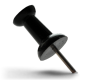 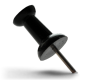 KNIT & NATTER  next meeting in the hall on Tuesday 18 July, 2-4pm.  All crafters welcome!  Christina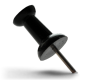 PARISH BARBECUE – SUNDAY 13 AUGUST– 12.30 FOR 13.00 - tickets for the barbecue will be sold at each of the weekend Masses between now and the event. If you intend to come, please add your name to the list at the back of the church, so that we know how many to cater for. There will be a cake stall, a bottle stall, a raffle and entertainment. Please bring any bottles for the bottle stall and place them in the donations crate at the back of the church. Please check “Best Before” dates on any bottle or prize donations and please only donate new prizes for the raffle. Should anyone wish to help in the build-up to the event or on the day itself, please contact Marie Fisher or Anthony Reed.                                                                                                                                                                                                                              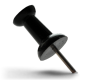  NAT WEST BANK - Many of you will be aware that our local Nat West is closing on 1 August and our parish bank account and indeed all the parishes within the Plymouth Diocese bank with Nat West.  No action needs to be taken with regard to the payment of standing orders for Giving, as the bank details, sorting code and account number, will remain the same.  The account will be transferred to Shaftesbury and In due course paying-in books will be changed to reflect the new domicile of the account.  Ruth Hiscock Parish Treasurer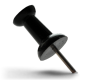 This is advance notice of this year's RIDE AND STRIDE which is taking place on Saturday 9th September. You are invited to walk or cycle around the local churches of Dorset to raise money towards their upkeep. Half of the money raised within this parish comes back to us for the upkeep of our church. If you want to get involved please get in contact and I can provide you with sponsorship forms and all the information and support you need.  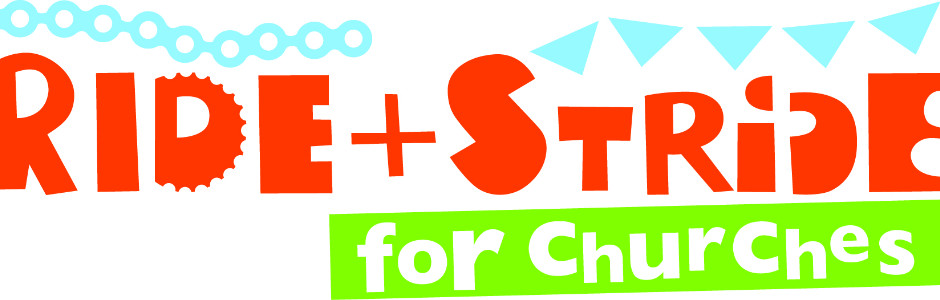 It would also be great to have welcomers at our church to offer refreshments to the weary cyclists. I can confirm that a cheery welcome (and maybe cake) makes all the difference. I’ll set up a rota for that nearer the time.  Richard and I will be cycling so I'll be back in touch looking for sponsorship as well! Thanks, Ali   alisoncain@gmail.com 07729139439    